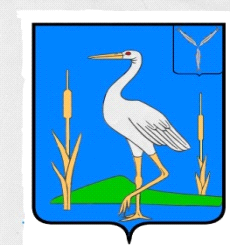 	СОВЕТ	БОЛЬШЕКАРАЙСКОГО МУНИЦИПАЛЬНОГО ОБРАЗОВАНИЯРОМАНОВСКОГО МУНИЦИПАЛЬНОГО  РАЙОНАСАРАТОВСКОЙ ОБЛАСТИРЕШЕНИЕ № 5509.12.2019 года                                                              с.Большой КарайО внесении  изменений в решение СоветаБольшекарайского муниципального образования от 13.11.2014 года № 50                                                                         «Об установлении земельного налога                                                                                     на территории Большекарайского                                                                           муниципального образования»                   В соответствии с Налоговым Кодексом Российской Федерации Совет Большекарайского  муниципального образования  Романовского муниципального районаРЕШИЛ:1. Внести   изменения в решение Совета Большекарайского  муниципального образования Романовского муниципального района от 13.11.2014 года № 50                    « Об установлении земельного налога  на территории Большекарайского муниципального образования»  (с изменениями от 10.07.2015 г. № 91, от 30.11.2015г. № 102, от 29.01.2016 г. №109, от31.08.2017г. №187 , от 23.11.2018 №14,от 11.09.2019г.№ 46 )  следующим образом  :  - п. 3 изложить в новой редакции  «3. Льготы по налогу предоставляются налогоплательщикам в соответствии со статьей 395 Налогового кодекса Российской Федерации. Налоговая база уменьшается на необлагаемую налоговую сумму в размере 100 000 рублей на одного налогоплательщика в отношении земельного участка, находящегося в собственности, постоянном (бессрочном) пользовании или пожизненно наследуемом владении следующих категорий налогоплательщиков кроме земель сельскохозяйственного назначения, предоставляемых для производства сельскохозяйственной продукции:1) Героев Советского Союза, Героям Российской Федерации, полных кавалеров ордена Славы;2) Ветеранов и инвалидов Великой Отечественной войны, а  также ветеранов и  инвалидов боевых действий;2) инвалидов I и II группы инвалидности;3) инвалидам с детства; детям – инвалидам;4)физическим лицам,  имеющим право на получение социальной поддержки в соответствии с Законом Российской Федерации "О социальной защите граждан, подвергшихся воздействию радиации вследствие катастрофы на Чернобыльской АЭС" (в редакции Закона Российской Федерации от 18 июня 1992 года N 3061-I), в соответствии с Федеральным законом от 26 ноября 1998 года N 175-ФЗ "О социальной защите граждан Российской Федерации, подвергшихся воздействию радиации вследствие аварии в 1957 году на производственном объединении "Маяк" и сбросов радиоактивных отходов в реку «Теча» и в соответствии с Федеральным законом от 10 января 2002 года N 2-ФЗ "О социальных гарантиях гражданам, подвергшимся радиационному воздействию вследствие ядерных испытаний на Семипалатинском полигоне";5) физических лиц, принимавших в составе подразделений особого риска непосредственное участие в испытаниях ядерного и термоядерного оружия, ликвидации аварий ядерных установок на средствах вооружения и военных объектах;6) физических лиц, получивших или перенесших лучевую болезнь или ставших инвалидами в результате испытаний, учений и иных работ, связанных с любыми видами ядерных установок, включая ядерное оружие и космическую технику;7) Герои социалистического труда;8) Почетные граждане Романовского района;9) физические лица, имеющие статус многодетной семьи.» 2. Настоящее решение вступает в силу не ранее чем по истечению 1 месяца со дня официального опубликования настоящего решения и не ранее 1-го числа очередного налогового периода.3. Настоящее решение обнародовать в установленном порядке.Глава Большекарайскогомуниципального образования                                              Н.В.Соловьева